Impact 2022“In the Home”Bill Balbach, Lead Pastor								January 9, 2022Two keys to developing a happy home:Be presentBe intentionalTake delight in the Lord, and he will give you the desires of your heart. Psalms 37:4 (New International)Obedience to Jesus fosters our happiness.[Show Pic] 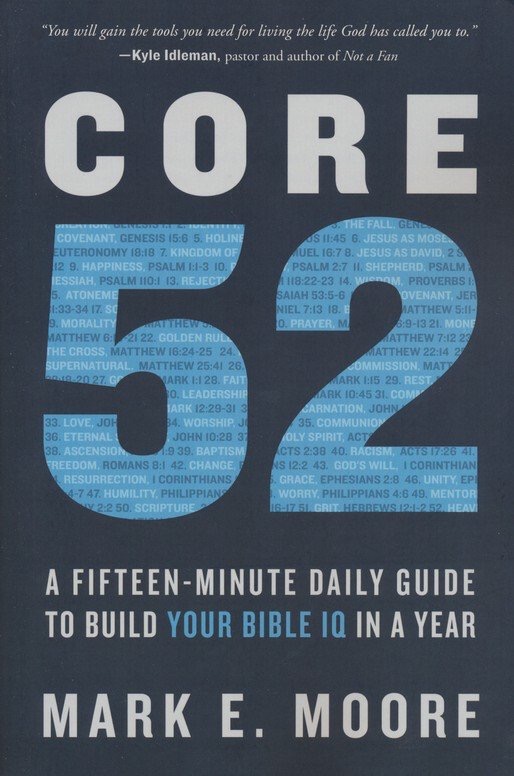 [Blank]Blessed is the one who does not walk in step with the wicked or stand in the way that sinners take or sit in the company of mockers. Psalms 1:1 (New International)[Blank]Choose relationships that lead to Jesus and healthy choices.Do not be misled: “Bad company corrupts good character.” 1 Corinthians 15:33 (New International)[Blank]Create space in your brain for God’s Truth.But Jesus often withdrew to lonely places and prayed. Luke 5:16 (New International)[Blank]But whose delight is in the law of the Lord, and who meditates on his law day and night. Psalms 1:2 (New International)[Blank]Serving others gives us a sense of significance and develops happiness.That person is like a tree planted by streams of water, which yields its fruit in season and whose leaf does not wither— whatever they do prospers. Psalms 1:3 (New International)[Blank]